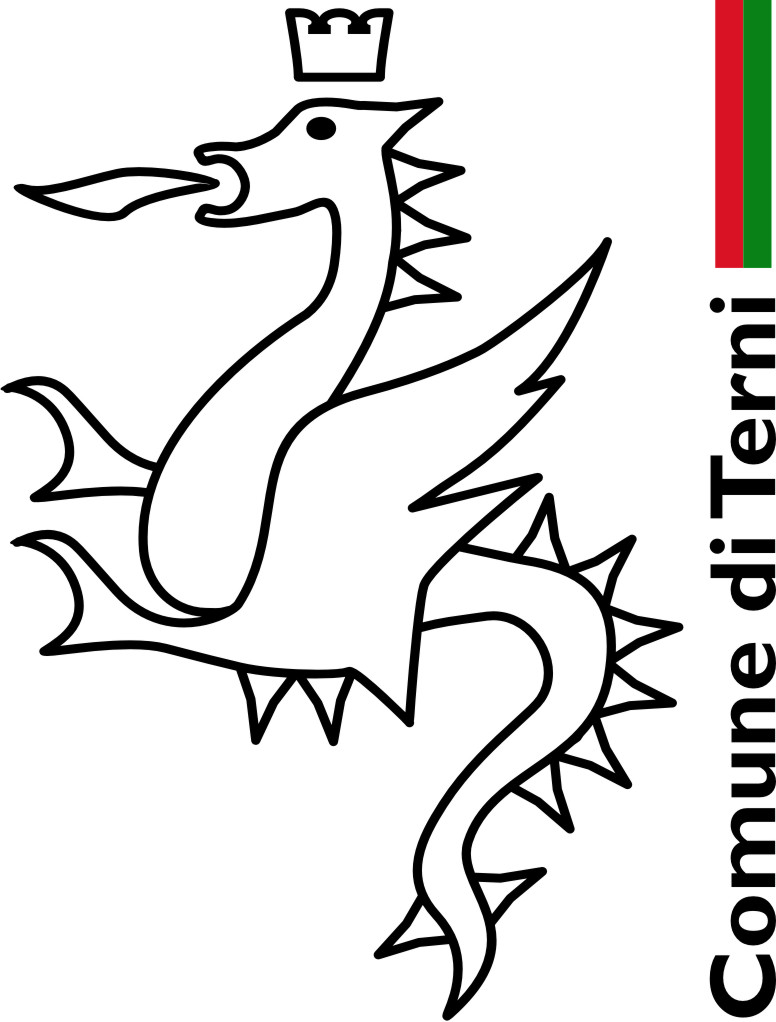 Direzione Lavori Pubblici – ManutenzioniUfficio: Aree di Pregio – Patrimonio Agro Silvo Pastorale – Decoro Urbano ed AmbientaleInfrastrutture a ete – Manutenzione Ordinaria e Straordinaria delle StradeGestione dei Servizi CimiterialiBenessere degli Animali – Gestione Canili Municipali – Rapporti con le AssociazioniAVVISO DI INDAGINE DI MERCATOMANIFESTAZIONE DI INTERESSE A PARTECIPARE ALLA PROCEDURA NEGOZIATA PER L’AFFIDAMENTO IN CONCESSIONE DEL SERVIZIO DI RIPRISTINO DELLE CONDIZIONI DI SICUREZZA E VIABILITA’ POST-INCIDENTE E ALTRI SERVIZI CONNESSI SULLE STRADE DI COMPETENZA DEL COMUNE DI TERNI – CIG [8581933326]Il Comune di 	TERNI intende esperire una procedura negoziata finalizzata all’affidamento della concessione del servizio di ripristino post incidente, mediante la pulizia, bonifica ed il reintegro delle condizioni preesistenti della sede stradale per una durata di anni tre.Con la presente indagine di mercato l’Amministrazione Comunale intende individuare gli operatori economici da invitare alla procedura negoziata che verrà esperita a mezzo piattaforma PORTALE ACQUISTI UMBRIA – NET4MARKET.TUTTI GLI OPERATORI ECONOMICI IN POSSESSO DEI REQUISITI E CAPACITA’ RIPORTATI ALL’ART. 12 DEL DISCIPLINARE DI GARA ”REQUISTI DI PARTECIPAZIONE GENERALI, REQUISITI SPECIALI), POSSONO INVIARE A MEZZO “PORTALE UMBRIA ACQUISTI NET4MARKET” LA PROPRIA MANIFESTAZIONE DI INTERESSE A PARTECIPARE ALLA PROCEDURA NEGOZIATA PER L’AFFIDAMENTO DEL SERVIZIO DI SEGUITO DESCRITTO.DESCRIZIONE SINTETICA DEL SERVIZIOL’appalto ha per oggetto il servizio di ripristino post incidente, mediante la pulizia, bonifica ed il reintegro delle condizioni preesistenti della sede stradale.Il servizio di ripristino si declina nelle seguenti prestazioni:Le condizioni dettagliate e le specifiche contrattuali e tecniche del servizio in oggetto sono state definite nel progetto di servizio in concessione, approvato con la determinazione a contrarre ed allegato alla procedura dell’indagine di mercato (DISCIPLINARE DI GARA E CAPITOLATO D’ONERI).VALORE DEL CONTRATTO DA AFFIDAREIl servizio in oggetto non dovrà comportare nessun onere economico a carico dell'Amministrazione concedente.L'Amministrazione comunale riconosce al concessionario, quale controprestazione per l'assunzione della concessione, “unicamente il diritto di gestire funzionalmente e di sfruttare economicamente il servizio”, fermo restando l’obbligo del concessionario di garantire la continuità e tempestività del servizio per tutta la durata del contratto.Ai soli fini dell’individuazione del valore della concessione, l’importo complessivo del servizio in questione viene quantificato in € 180.000,00 (Euro centottantamila/00) esclusa IVA per l’intero periodo di durata del contratto (tre anni).VALORE DELLA PROCEDURA NEGOZIATAL’importo stimato della presente procedura di affidamento, ai sensi e per gli effetti di cui all’art. 35 del d.lgs. n. 50/2016, comprensivo dell’eventuale proroga tecnica di 90 giorni, ammonta ad € 195.000,00 esclusa IVA.Tale valore è calcolato per le sole finalità di individuazione della corretta procedura di aggiudicazione e di adempimento degli obblighi informativi e di pubblicità dei relativi atti previsti dalle vigenti disposizioni di legge.CRITERI DI SELEZIONE DEI CONCORRENTIL'Appalto sarà aggiudicato con il criterio dell’offerta economicamente più vantaggiosa, ai sensi dell’art. 95 comma 7 e dell'art. 173 c. 2 del D.lgs. 50/2016 ss.mm.ii.Requisiti di partecipazione di carattere generale:non trovarsi in alcuna delle cause di esclusione di cui all’art. 80 del Codice;assenza di misure interdittive ai sensi dell’art. 36 bis, comma 1, D.L. 223/06, convertito con modifiche dalla L. 248/06 e s.m.i.;assenza di divieto a contrarre di cui all’art. 53 comma 16 ter del D.Lgs n. 165/2001;non essersi avvalso dei piani di emersione dal lavoro sommerso di cui alla L. 383/2001.non trovarsi nelle cause di divieto, decadenza o di sospensione di cui all'art. 67 del d.lgs. 159/2011 {Codice delle leggi antimafia);non trovarsi nelle condizioni di cui all'art. 2359 del codice civile con altri operatori economici che partecipano alla gara.Requisiti di idoneitàIscrizione nel registro tenuto dalla Camera di Commercio, industria e artigianato e agricoltura, oppure nel registro delle commissione provinciali per l’artigianato per l’attività coerenti con quelle oggetto della presente procedura di gara o altro registro o albo equivalete secondo la legislazione di appartenenza. Il concorrente non stabilito in Italia ma in altro Stato Membro o in uno dei Paesi di cui all’art. 83, co. 3 del Codice, presenta dichiarazione giurata o secondo le modalità vigenti nello Stato nel quale è stabilito.Iscrizione all’Albo Nazione dei Gestori Ambientali ex art 212 D.Lgs. 152/2006 alla categoria 5, denominata “raccolta e trasporto rifiuti speciali pericolosi” per quanto riguarda la mandataria/ capofila/ capogruppo e/o tutti gli operatori (mandanti/componenti etc.) che svolgono le attività principali indicate nella tabella relativa all’oggetto della concessione, esclusa l’attività relativa alla riparazione e/o fornitura e sostituzione di manufatti stradali, per la quale l’iscrizione non è richiesta e per gli interventi di esecuzione sostitutiva delle sanzioni amministrative accessorie per violazione delle norme del Titolo II del Codice della Strada. Per la comprova del requisito la stazione appaltante acquisisce d’ufficio i documenti di pubbliche amministrazioni, previa indicazione da parte dell’operatore economico, degli elementi indispensabili per il reperimento delle informazioni o dei dati richiesti. Nella documentazione amministrativa il concorrente trasmette comunque copia conforme degli attestati e dei certificati.per le Società Cooperative e per i Consorzi di Cooperative è inoltre richiesta l’iscrizione nell’Albo delle Società Cooperative (D.M. 23 giugno 2004);Requisiti di capacità economica e finanziariaNon sono richiesti.Requisiti di capacità tecnica e professionale.Il concorrente deve:Aver svolto con buon esito e senza contestazioni, nel triennio immediatamente antecedente la data di pubblicazione del bando:Almeno due servizi analoghi di ripristino delle condizioni di sicurezza e viabilità post incidente, con indicazione degli importi, delle date e dei destinatari, pubblici e privati, dei servizi stessi per comuni superiori a 30.000 abitati o altri enti proprietari delle strade diversi dai comuni.Almeno un servizio analogo di manutenzione ordinaria e/o straordinaria delle strade e sue pertinenze (es. per la riparazione e sostituzione di manufatti stradali danneggiati, delle pertinenze delle strutture stradali, degli impianti, etc) con l’indicazione degli importi, delle date e dei destinatari pubblici o privati, degli interventi stessi.Possesso di certificazioni di Qualità:Possesso delle seguenti certificazioni di qualità da parte degli operatori economici che svolgono le attività principali previste dal presente disciplinare, esclusa l’attività di riparazione e sostituzione di manufatti stradali e interventi in conseguenza della inadempienza alle sanzioni accessorie per violazioni delle norme del Titolo II del Codice della Strada per le quali le certificazioni non sono richieste:UNI EN ISO 9001/2008 (certificazione del sistema di qualità);UNI EN ISO 14001/2004 (certificazione di sistemi di gestione ambientale).     Le certificazioni non sono richieste per l’attività secondaria. Tali documenti sono rilasciati dall’Organismo di Certificazione accreditato ai sensi della      norma UNI CEI EN ISO/IEC 17021-1 per lo specifico settore e campo di applicazione/ scopo del certificato autorizzato a norma dell’art. 5 par. 2 del Regolamento CE n. 765/2008.TUTTI GLI OPERATORI CHE RICHIEDERANNO DI PARTECIPARE, PURCHE’ IN POSSESSO DEI SUDDETTI REQUISITI E CAPACITA’, SARANNO INVITATI ALLA PROCEDURA NEGOZIATA.Le motivazioni del mancato invito degli operatori economici che avranno presentato richiesta, saranno comunicate agli interessati.MODALITA’ DI FORMULAZIONE, DI INVIO E TERMINE PER LA PRESENTAZIONE DELLA MANIFESTAZIONE DI INTERESSELe manifestazioni di interesse dovranno:essere formulate secondo il fac simile allegato A e sottoscritte digitalmente da un legale rappresentate/Procuratore dell’impresa. L’istanza di partecipazione va presentata in bollo da € 16,00.essere INVIATE MEDIANTE LA PIATTAFORMA TELEMATICA PORTALE ACQUISTI UMBRAI – NET4MARKET  al Comune di TERNI, ENTRO IL TERMINE INDICATO NELLA PIATTAFORMA STESSA.I documenti in PDF dovranno essere prodotti con programmi tipo pdf creator o simili in modo che sia possibile la ricerca delle parole e firmati digitalmente, evitando di inviare file ottenuti da scansioni dei documenti.Per inoltrare la manifestazione di interesse, ciascun operatore economico è tenuto ad eseguire preventivamente la Registrazione alla suddetta piattaforma telematica.Le modalità di registrazione, le condizioni di accesso e di utilizzo della Piattaforma sono riportate nei manuali e guide disponibili e liberamente scaricabili dal sito del Portale ACQUISTI UMBRIA – NET4MARKET.INFORMAZIONI CIRCA LA SUCCESSIVA PROCEDURA NEGOZIATAPer essere invitati e partecipare alla successiva procedura negoziata, la registrazione alla piattaforma non è sufficiente; gli operatori economici dovranno essere altresì “qualificati” sulla piattaforma. Per ottenere la qualificazione sulla piattaforma  si invita a leggere le guide e i manuali disponibili sul sito.La procedura sarà quella prevista dall’art. 36, co. 2 – lettera b) del D.Lgs. 50/2016, ovvero con invito a mezzo della stessa piattaforma telematica di almeno 5 operatori economici, se esistenti, individuati sulla base della presente indagine di mercato, nel rispetto di un criterio di rotazione degli inviti. L’Amministrazione Comunale procederà al sorteggio casuale tramite la stessa piattaforma telematica se gli operatori economici che avranno presentato la istanza saranno superiori a cinque.La procedura negoziata verrà aggiudicata con il criterio dell’offerta economicamente più vantaggiosa.Agli operatori economici individuati verrà trasmessa la lettera d’invito per partecipare alla procedura, nel rispetto del disciplinare di gara approvato con la determinazione a contrarre.RICHIESTE DI CHIARIMENTIEventuali richieste di informazioni complementari e/o di chiarimenti riguardanti la presente indagine devono essere presentate in lingua italiana e trasmesse al Comune di Terni per mezzo della piattaforma telematica entro il perentorio termine in questa riportato.Le risposte ai chiarimenti saranno comunicate agli interessati attraverso la stessa piattaforma.Il Responsabile del Procedimento è il dott. Federico Nannurelli, titolare di Alta Professionalità e Responsabile dell’Ufficio Aree di Pregio – Patrimonio Agro Silvo Pastorale – Decoro Urbano ed Ambientale – Infrastrutture a rete – Manutenzione ordinaria e straordinaria delle strade – Gestione dei Servizi Cimiteriali – Benessere degli Animali – Gestione canili municipali – Rapporti con le Associazioni.  IL RESPONSABILE UNICO DEL PROCEDIMENTO                      Dott. Federico NannurelliDocumento firmato digitalmente ai sensi e per gli effetti di cui all’art. 23 ter del decreto legislativon. 82 del 7 marzo 2005 e ss.mm.ii. – Codice dell’Amministrazione digitale.N.DESCRIZIONECPVP(principale)S(secondaria)A Interventi standard: ripristino della sicurezza stradale e reintegra delle matrici ambientali compromesse dal verificarsi di incidenti stradali che comportino l’aspirazione dei liquidi inquinanti versati e il recupero dei detriti solidi dispersi, in dotazione funzionale dei veicoli, sul sedime stradale o di parti delle componenti della strada danneggiate.906000000-3PBInterventi standard eseguiti normalmente ancorchè in assenza dell’individuazione del veicolo in cui il conducente abbia causato l’evento e quindi, della possibilità di recuperare i costi delle compagnie assicurative, con costi ad esclusivo carico della ditta.90600000-3PCInterventi di perdita di carico: l’attività di ripristino delle condizioni di sicurezza stradale e di reintegra delle matrici ambientali, a seguito del verificarsi di incidenti che comportino la perdita di carico da parte di veicoli trasportanti coinvolti.90600000-3PDInterventi rilavanti: l’attività strumentale alla sicurezza stradale e alla salvaguardia ambientale, svolta a seguito di incidenti stradali di particolare gravità, che vedono coinvolti veicoli trasportanti merci pericolose o comunque comportanti problematiche di complessa risoluzione.90600000-3PERiparazione e sostituzione delle parti di manufatti stradali e della segnaletica, delle pertinenze e delle strutture di qualsiasi natura danneggiate da incidenti stradali (es. barriere metalliche e in calcestruzzo, segnaletica di qualunque natura sia stradale che toponomastica, muri, cancellate, recinzioni, guard rail, componenti semaforiche, pubblica illuminazione, ad esclusione delle opere ed impianti non di proprietà comunali e gestite da concessionari di pubblico servizio34920000-2PFInterventi in esecuzione alle inottemperanza alle sanzioni amministrative accessorie poste a carico di soggetti trasgressori alle norme del titolo II del Codice della Strada.34920000-2PGMessa a disposizione di un presidio contact center h 24 per 365 giorni l’anno, attraverso numero verde dedicato a cui gli utenti della strada, la Polizia Locale, gli organi esercenti le funzioni di Polizia Stradale, le forze dell’Ordine presenti sul territorio, ovvero il personale comunale potranno rivolgersi per l’esecuzione delle prestazioni principali con predisposizione di report periodico al RUP ed analisi statistiche trimestrali.79511000-9S